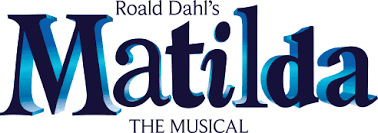 _____________________________________________________________________________________As part of your audition, you’re required to memorize and perform the lines below and a song.  The song is listed beside the audition piece, however, if you can’t find that song then you may sing a song of your choice (a verse and a chorus)!  (But, extra points for doing the required song!)  ***I have attached the YouTube link for each song with lyrics.***MRS. AGATHA TRRUNCHBULL – Audition Script_____________________________________________________________________________________MATILDAAnd so the great day arrived.(MATILDA)Everything was arranged by the Acrobat's sister - a frightening woman who used to be an Olympic-class hammer thrower, and who loved nothing better than to scare the children of the town. Suddenly, out came the Escapologist.ESCAPOLOGISTLadies and gentlemen, boys and girls... (chord) The Burning Woman Hurling Through The Air (chord) With Dynamite In Her Hair (chord) Over Sharks And Spiky Objects (chord), Caught By The Man Locked In The Cage... (chord) has been... cancelled.MRS. PHELPSNo!ESCAPOLOGISTCancelled because my wife is... pregnant.MRS. PHELPSSo it has a happy ending?MATILDANo!(MATILDA)Just then the Acrobat's sister stepped forward and produced... a contract.TRUNCHBULL(offstage)I have paid for the posters, publicity, the catering, the toilet facilities. Where is my profit? A contract is a contract. You will perform on this day or off to prison you both shall go!MRS. PHELPSNo, no!(MATILDA begins to exit.)W-w-what happens next?MATILDAI don't know, yet. I'll tell you tomorrow.ENDSIDE 2NIGELCat; C-A... F! Cat.(TRUNCHBULL glares at him.)I... I got it wrong, Miss. You have to put me in chokey too.TRUNCHBULLWhaaaat...?ERICDog; D-Y-P. Dog. And me.AMANDATable; X-A-B-F-Y. And me.TRUNCHBULLWhat are you doing? What's going on? Stop this!HORTENSIAYou can't put us all in chokey. Banana; G-T-A-A-B-L!MATILDABully; P-Y-T-L-F-D-R-V-S-WEND_________________________________________________________________________________________ SIDE 3(TRUNCHBULL)Well?(They have no idea what she means.)Come along, Bogtrotter.BRUCEWhat? Where?TRUNCHBULLOh, did I not mention? That was the first part of your punishment. There's more. The second part. And the second part is... chokey!BRUCEWhat?MISS HONEYNo, Miss Trunchbull please, you can't!TRUNCHBULLDo you think I would allow myself to be defeated by these maggots? Did you? Who do you think I am, Miss Honey? A weakling? An idiot? You?(The TRUNCHBULL storms back to BRUCE and grabs him by the wrist.)BRUCENo, please! Not that! Don't take me to chokey. Not that! Nooo!(The TRUNCHBULL drags BRUCE out.)MATILDAThat's not right!_________________________________________________________________________________________ TRUNCHBULL(to MISS HONEY)Sit.(MISS HONEY sits.)Miss Honey, you believe in kindness and fluffiness and books and stories. That is not teaching! To teach the child, we must first break the child.(She blows a whistle. The KIDS march on, stop, silent. Pause.)Quiet you maggots!!!MISS HONEYBut no one was speaking, Miss Trunchbull.TRUNCHBULLMiss Honey, when I say 'Quiet, you maggots', you are entirely included in that statement. Where is my jug of water?LAVENDERI'll get it Miss Trunchbull.(LAVENDER gets up. She is hugely excited. She cannot help but give the audience a hugethumbs-up as she goes.)TRUNCHBULLStupid girl.(to the others)Look at you. Flabby! Disgusting! Revolting! Revolting, I say! I think it's time we toughened you all up with a little... Phys-ed._________________________________________________________________________________________https://youtu.be/Q8B9yfdR8poAUDITION SONG:  “THE SMELL OF REBELLION”

This school of late has started reeking -
Quiet, maggots, when I'm speaking! -
Reeking with a most disturbing scent...
Only the finest nostrils smell it,
But I know it oh-too-well.
It is the odour of rebellion.
It's the bouquet of dissent!
And you may bet your britches
This headmistress
Finds this foul odiferousness
Wholly olfactorily insulting.
And so to stop the stench's spread,
I find a session of phys. ed.
Sorts the merely rank from the revolting.
The smell of rebellion comes out in the sweat,
And phys. ed. will get you sweating,
And it won't be long before I smell the pong
Of aiding and abetting!
A bit of phys. ed. will tell us who
Has a head full of rebellious thoughts.
Hold! Hold!
Just like a rotten egg floats
To the top of a bucket of water.
(CHORUS 1:)
(One, two, three, four...)
The smell of rebellion!
The stench of revolt!
The reek of insubordination!
(I can't take it anymore! One, two, three, four...)
The whiff of resistance!
The pong of dissent!
The funk of mutiny in action!
(That's not right!)
Before a weed becomes too big and greedy,
You really need to nip it in the bud.
POSITION TWO!
Before the worm starts to turn,
You must scrape off the dirt,
And rip it from the mud!
(CHORUS 2:)
